Как жить супругам, если один из них неверующий?Отправной точкой всех рассуждений должно быть Священное Писание Нового Завета. Именно здесь мы находим исчерпывающее и лаконичное утверждение: А вступившим в брак не я повелеваю, а Господь: жене не разводиться с мужем, — если же разведется, то должна оставаться безбрачною, или примириться с мужем своим, — и мужу не оставлять жены своей.Прочим же не я говорю, а Господь: если какой брат имеет жену неверующую, она согласна жить с ним, то он не должен оставлять ее; и жена, которая имеет мужа неверующего, и он согласен жить с нею, не должна оставлять его. Ибо неверующий муж освящается женою верующею, и жена неверующая освящается мужем верующим. Иначе дети ваши были бы нечисты, а теперь святы. Если же неверующий хочет развестись, пусть разводится; брат или сестра в таких случаях не связаны; к миру призвал нас Господь. Почему ты знаешь, жена, не спасешь ли мужа? Или ты, муж, почему знаешь, не спасешь ли жены? Только каждый поступай так, как Бог ему определил, и каждый, как Господь призвал. Так я повелеваю по всем церквам (1 Кор. 7, 10—17).Эти слова апостола Павла как нельзя лучше характеризуют подход Православной Церкви к проблеме семей, в которых кто-то из супругов является неверующим. Такой брак — возможен! Но как возможен? Как вести себя мужу или жене, если другой не приемлет его веры?..Бог обращается к каждому из людей. Он Сам говорит: Се, стою у двери и стучу: если кто услышит голос Мой и отворит дверь, войду к нему, и буду вечерять с ним, и он со Мною (Откр. 3, 20). Бог, через стечение обстоятельств, через скорби, болезни стучится в сердце каждого из людей. Наша задача — услышать, понять, что это именно Бог обращается к нам. И тогда рождается вера.Но если вера, как следствие слышания, чувствования Бога родилась у тебя, это не значит, что вера родилась в ком-то из близких тебе людей. Хорошо, если в семье есть взаимопонимание и уважение к интересам и внутренней жизни друг друга. Тогда верующий супруг может молиться, соблюдать посты и церковные праздники, ходить в храм и читать церковную литературу.Страшно, когда кто-то из супругов претендует на авторитарное правление. Тогда жизнь «второй половины» жестко регламентируется. Храм, посты, молитвы запрещаются. Зато разрешаются насмешки и издевательства.Я много раз видел слезы женщин, которым мужья запрещают ходить в храм. Видел и смущение мужчин, жены которых презрительно третируют мужа за его «фанатизм» и «старушечью богомольность».Что делать им, людям, внутренняя жизнь которых распланирована за них?.. И как сосуществовать людям, душевно близким, но далеким духовно?..Брак в понимании православной церквиВ библейском рассказе о сотворении мира описание каждого дня священный автор заканчивает словами и увидел Бог, что это хорошо. Те же слова звучат и после творения человека. Однако во второй главе, когда говорится о сотворении жены, основание этому заключается в словах: Не хорошо быть человеку одному… Потому что человек не должен быть одиноким. И далее Господь продолжает: «…сотворим ему помощника, соответственного ему» (Быт. 2, 18). Еврейское слово, переведенное у нас как «соответственного», вернее было бы перевести как «восполняющего». Таким образом, существование женщины необходимо было для восполнения бытия Адама (мужчины).Далее Библия в коротких, но емких словах говорит о том, что входящие в тайну супружества становятся одним существом: оставит человек отца и мать свою и прилепится к жене своей; и будут одна плоть (Быт. 2, 24). «Плоть» (по-еврейски басар) означает некое целокупное существо, с едиными мыслями, чувствами… Как в Святой Троице Три Лица (Отец, Сын, Святой Дух) являются Единым Богом, так и в супружестве две личности — одна плоть, одно существо.«Когда муж и жена соединяются в браке, они не являются образом чего-то неодушевленного или чего-то земного, но образом Самого Бога», — пишет свт. Иоанн Златоуст (Беседа 26 на 1 Кор. 2).Отныне только вдвоем должны идти по жизни мужчина и женщина, соединившие себя узами брака, и этот брак никогда не закончится, он даже перейдет в вечность. Любовь никогда не перестает, хотя и пророчества прекратятся, и языки умолкнут, и знание упразднится (1 Кор. 13, 8).Благословение Церкви на это вечное соединение двух совершенно различных людей в одно существо происходит в Таинстве Венчания. В самые первые века христианской истории брак был тесно связан с Евхаристией. Вообще, брак заключался по языческим обычаям (например, при свидетельстве двух людей и в присутствии римского консула или просто в римском суде), и, собственно, христианское Таинство состояло в том, что молодые люди исповедывали свое желание жить совместно перед христианской общиной в присутствии епископа. После этого они совместно причащались, и их брак считался заключенным.Существующий сегодня обряд Таинства сложился около VIII века, хотя его отдельные элементы имеют гораздо более древнюю датировку. Каждый из элементов Таинства, каждое действие венчания несут на себе глубокую смысловую нагрузку.Два слова скажем об основных обрядах Таинства. Одним из древнейших, еще дохристианских, обрядов является традиция обручения. Вообще, круг, кольцо — символ вечности. Кольцо обручающихся — это символ обещания хранить верность и любовь вечно. Кольцо — также знак внимательности и готовности дарить. Что или, вернее, кого нужно дарить в браке? Самого себя!Возложение Венцов на сочетающихся браком — также очень древний обряд. На Западе (о чем сообщает Тертуллиан) уже в середине II века на врачующихся возлагали расшитое покрывало, символизирующее «девство и чистоту» жениха и невесты. Святитель Иоанн Златоуст писал: «возлагаем венцы… в знак победы над сладострастием». У святителя Мефодия Патарского в его знаменитом «Пире десяти дев» описывается небесное торжество девственниц. Причем, как отмечают специалисты, очень многие образы взяты им из практики Таинства брака его времени. «Вот, — говорит святитель Мефодий, — наше торжество, прекрасные девственницы! Вот награда за чистый подвиг целомудрия. Обручаюсь Слову и приемлю в дар вечный венец нетления; возложив венец на главу, украшаюсь светлыми и неувядающими цветами мудрости. Обхожу со Христом, воздающим награду на небеси, окрест безначального и бессмертнаго Царя, становлюсь свещеносицею неприступных светов и воспеваю новую песнь с ликом ангелов». Здесь святитель Мефодий подчеркивает роль венцов в аспекте торжества, радости, но, прежде всего, венец — это награда за сохраненное для другого целомудрие.Врачующимся подается общая чаша вина, которую они по очереди пьют. В древности, когда Таинство венчания было соединено с Таинством Евхаристии, общая чаша была Евхаристической. Молодожены вместе причащались, что очень точно выражало их жизненную установку: вместе идти по путям духовного совершенства, призвать в свои спутники по супружеской жизни Христа. Сегодня, когда венчание отделено от Евхаристии, общая чаша лишь символическое напоминание о чаше жизни, которую супруги отныне будут пить вместе. Молодожены трижды обходят вокруг аналоя, на котором лежит Евангелие. Впереди них идет священник, неся в правой руке крест, левой рукой священник скрепляет руки молодоженов. По согласному толкованию святых отцов, сей путь изображает, что отныне жизнь этих людей будет (должна быть) шествием за Христом.Часто, к сожалению, даже венчавшись, люди уходят в мир и продолжают жить без Бога, тогда как Церковь призывает к иному. Она призывает всю свою жизнь превратить в горение (свечи в руках), в предстояние (брачующиеся стоят), в шествие за Христом.Священник Константин Пархоменко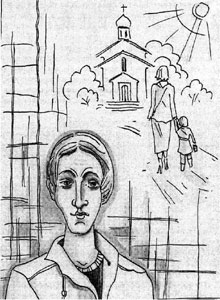 